Under PressureQueen and David Bowie (1981)Riff: Bass line (high G top two, low G bottom two)A|-5-5-5-5-5-5---|-5-5-5-5-5-5---|E|-------------5-|-------------5-|C|-2-2-2-2-2-2---|-2-2-2-2-2-2---|G|-------------2-|-------------2-|Riff: Piano chordsA|-----|E|-3-5-|C|-2-2-|G|-----|Intro: Bass line with piano chords (x2)[D]/[D]/[D]/[D]/[D]/[D]/[D]/[D]/[D]/[D] [D] Um boom ba bay[A] Um boom ba bay[G] Um Um boom ba bay bay [A]Verse 1: Strum /d---D-u---u-D-u-/[D] Pressure, pushing [A] down on mePressing [G] down on you, no man ask [A] forUnder [D] pressure, that burns a [A] building downSplits a [G] family in two, puts [A] people on streets[D] Um ba ba bay, [A] um ba ba bayDee [G] day duh, ee day duh [A]Bridge 1: Strum /d-d-d-d-d-d-d-d-/It's the [G] terror of knowing, what this [A] world is about[G] Watching some good friend scream [A] "Let me out!"Pray to-[G]morrow takes me [A] higher[D] Pressure on people, people [G]↓ on the [A]↓ streetsBass line: (x2)A|-5-5-5-5-5-5---|-5-5-5-5-5-5---|E|-------------5-|-------------5-|C|-2-2-2-2-2-2---|-2-2-2-2-2-2---|G|-------------2-|-------------2-|[D]/[D]/[D]/[D]/Verse 2:[D] Chippin' around, [A] I kick my brains 'round the [G] floorThese are the days, [A] it never rains but it pours[D] Ee do bay bup, [A] ee do bay ba bup[G] Ee do bup, [A] bay bup[D] People on streets, Dee da [A] dee da day[G] People on streets, Dee da [A] dee da dee da dee daBridge 1: Strum /d-d-d-d-d-d-d-d-/It's the [G] terror of knowing, what this [A] world is about[G] Watching some good friend scream [A] "Let me out!"Pray to-[G]morrow takes me [A] higherPressure [D]↓on ↓ people, people [G]↓ on the [A]↓ streetsBridge 2:Turned a-[G]↓ way from it all, like the [C]↓ blind man[G]↓ Sat on a fence, but it [C]↓ don't workKeep [G] coming up with love, but it's so [C] slashed and tornFreddy Mercury...Why?[F] / / / / [G] / / / / [F] / / / / [G] / / / / [F] / / / /David Bowie...[A] Love love love love love love love!In-[A]sanity laughs under pressure we're crackingFreddy Mercury...Can't we [D] give ourselves one more [G] chance? [A]Why can't we [D] give love that one more [G] chance? [A]Why can't we [D] give love, give love, [G] give love, give love[D] Give love, give love, [A] give love, give loveDavid Bowie...Cause [G] love's such an [A] old fashioned [D] word and love [A] Dares you to [G] care for the [A] people on the[D] Edge of the [A] night and love [G] dares you to [A] change our way of [G] Caring a-[A]bout ourselves[G] This is our [A] last dance[G] This is our [A] last chance[D] This is [A] our-[G]↓selves [A]↓Bass line: (x3)A|-5-5-5-5-5-5---|-5-5-5-5-5-5---|E|-------------5-|-------------5-|C|-2-2-2-2-2-2---|-2-2-2-2-2-2---|G|-------------2-|-------------2-|Under [D] pressure [D]Under [D] pressure /[G][A]/[D] Pressure [D]/[G]↓↓ [A]↓Finger snaps to fade …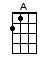 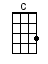 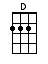 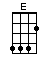 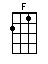 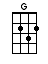 